בבית משפט השלום בחיפה			מ"ת   07-20 המבקשת:	מדינת ישראל	באמצעות מחלקת הסייבר בפרקליטות המדינה	רח' שאול המלך 39 תל-אביב, מיקוד 64924	טלפון:073-33924455, פקס: 02-6468009-   נ  ג  ד   -המשיב:		       	רונן בן אלכסנדר שיך                                          יליד 17/02/1991, ת"ז ...			... חיפה			עתה במעצר מיום 15.06.2020בקשה למעצר עד תום ההליכים המשפטיים לפי סעיף 21 לחוק סדר הדין הפלילי (סמכויות אכיפה-מעצרים), התשנ"ו-1996בית המשפט הנכבד מתבקש בזאת להורות על מעצרו של המשיב עד לתום ההליכים המשפטיים נגדו. ואלה נימוקי הבקשה:לבית-המשפט הנכבד הוגש כתב אישום נגד המשיב, בד בבד עם הגשת בקשה זו, הנושא 3 אישומים. כתב האישום מייחס למשיב פגיעה במאות נשים ונערות ישראליות, באמצעות פרסום תמונות וסרטונים הכוללים תוכן מיני של אותן נשים ונערות, בקבוצות ייעודיות ביישומון טלגרם, שהקים וניהל לצורך כך, והכל ללא ידיעתן או הסכמתן. כמו כן, כתב האישום מייחס למשיב פרסום מודעות זנות בקבוצות טלגרם שהקים, בעבור תשלום כספי שגבה מנשים בזנות, וכן ניסיון לפרסם פרסומים כאמור. בנוסף, כתב האישום מייחס למשיב עבירות מרמה והפרת אמונים ופגיעה בפרטיות, בכך שבהיותו עובד ציבור בעיריית חיפה, העתיק שלא כדין וללא ידיעת מעסיקיו, מתוך מערכות המידע של עיריית חיפה, פרטי כרטיסי אשראי של תושבי העירייה, אשר אינם מיועדים לפרסום ואליהם נחשף במסגרת תפקידו, באופן הפוגע באמון הציבור במערכת השלטונית, ובטוהר המידות של עובדי הציבור. העבירות המיוחסות למשיב:הטרדה מינית והתנכלות – עבירה לפי סעיף 3(א)(5א) בצירוף סעיף 5(א) לחוק למניעת הטרדה מינית, התשנ"ח-1998; פגיעה בפרטיות – עבירה לפי סעיף 5 בנסיבות סעיף 2(4) לחוק הגנת הפרטיות, התשמ"א-1981; איסור פרסום בדבר שירותי זנות של בגיר – עבירה לפי סעיף 205ג לחוק העונשין, התשל"ז-1977 (להלן: "חוק העונשין");ניסיון לפרסם שירותי זנות – עבירה לפי סעיפים 205ג ו- 25 לחוק העונשין;מרמה והפרת אמונים – עבירה לפי סעיף 284 לחוק העונשין; פגיעה בפרטיות – עבירה לפי סעיף 5 בנסיבות סעיף 2(5) לחוק הגנת הפרטיות, התשמ"א-1981כתב האישוםעל פי האישום הראשון, המשיב הקים וניהל רשת קבוצות וערוצים (להלן: "רשת הקבוצות") ביישומון טלגרם, שמטרתה בין היתר להפיץ ולשתף תמונות וסרטונים בעלי אופי מיני של נשים ונערות ישראליות, מבלי שניתנה הסכמתן לכך. המשיב ניהל את רשת הקבוצות, תחזק אותה ופרסם בה בעצמו אלפי סרטונים ותמונות הכוללים תוכן מיני של נשים ישראליות, לרבות תמונות וסרטונים מיניים של קטינות. יתרה מכך, לצד התכנים המיניים שפרסם המשיב ברשת הקבוצות, פורסמו על-פי רוב גם פרטיהן האישיים של אותן נשים ונערות, לרבות שמן המלא, מקום מגוריהן ופרטי ההתקשרות עמן ברשתות החברתיות. כל זאת, ביחס למאות נשים וצעירות ישראליות, ובניהן כ-180 נפגעות העבירה אשר מפורטות בנספח א' לכתב האישום, אשר התכנים המיניים הנוגעים להן פורסמו לעשרות אלפי משתמשי רשת הקבוצות שהקים המשיב. על פי האישום השני, הקים המשיב ערוץ טלגרם פתוח אליו הצטרפו כ-5,000 משתמשי טלגרם. במהלך התקופה הרלוונטית לכתב האישום, פרסם המשיב מודעות בדבר שירותי זנות בערוץ שהקים, ופרסם לכל הפחות 76 מודעות של כ-8 נשים שונות. המשיב גבה תשלום מאותן נשים עבור פרסום המודעות בערוץ שיצר, ופעל באופן אקטיבי על מנת לאתר נשים נוספות ולהציע להן לפרסם מודעות בדבר שירותי זנות בקבוצות והערוצים שיצר עבור תשלום.  על פי האישום השלישי, המשיב בהיותו עובד ציבור בעיריית חיפה, העתיק שלא כדין ללא רשות מבעלי הכרטיסים וללא ידיעת מעסיקיו, מתוך מערכות המידע של עיריית חיפה, פרטי כרטיסי אשראי אשר אינם מיועדים לפרסום של תושבי העירייה באמצעות מכשיר הטלפון הנייד שלו ושלא במסגרת תפקידו, באופן הפוגע באמון הציבור במערכת השלטונית, ובטוהר המידות של עובדי הציבור. המשיב נעצר בתאריך 15.6.2020 ומעצרו הוארך מעת לעת על-פי החלטת בית-משפט השלום בתל אביב - יפו (כב' השופטת ענת יהב) מ"י 37743-06-20 עד ליום 9.7.2020 בשעה 12:00. ראיות לכאורהבידי המבקשת ראיות לכאורה להוכחת אשמתו של המשיב, ובכלל זה:עדויותיהן של נפגעות העבירה שתמונות וסרטונים שלהן פורסמו ברשת הקבוצות אותה ניהל המשיב בטלגרם; תכנים מיניים רבים שהופקו על-ידי חוקרי המשטרה מתוך רשת הקבוצות אותה ניהל המשיב בטלגרם;דו"חות ממצאים שהופקו מהטלפונים הניידים של המשיב הקושרים אותו לחשבונות הטלגרם מהם הופצו התכנים המיניים האמורים, ולחשבונות המשתמשים המנהלים את הקבוצות; כרטיסי סים שנתפסו מידי המשיב וממצאים שהופקו מהם, הקושרים את המשיב לחשבונות הטלגרם מהם הופצו התכנים המיניים האמורים; הודעות של חשודים ומעורבים נוספים שנחקרו במסגרת הפרשה ומעידים על הקשר עם המשיב ועל פעילותו כמנהל רשת הקבוצות. גרסת המשיב – המשיב מכחיש את ביצוע העבירות על ידו ואינו מספק הסבר לראיות הרבות שנתפסו אצלו. עילת מעצרמעשיו של המשיב המפורטים בסעיפים 6-4 לעיל, מקימים לשיטת המבקשת את עילת המעצר הקבועה בסעיף 21(א)(1)(ב) לחוק סדר הדין הפלילי (סמכויות אכיפה-מעצרים), התשנ"ו- 1996 (להלן: "חוק המעצרים"), שכן הפעילות העבריינית שביצע המשיב נעשתה באופן שיטתי ומתוחכם, תוך שימוש באמצעים טכנולוגיים שונים, לאורך זמן רב ובהיקף נרחב ביותר, כך שהיא מקימה יסוד סביר לחשש שהמשיב יסכן את בטחון הציבור או ביטחונו של אדם.נסיבות ביצוע העבירות על-ידי המשיב מצביעות על תחכום, שיטתיות ומומחיות במישור הטכנולוגי, כאשר המשיב לא הסתפק בהקמת קבוצת טלגרם אחת או ערוץ טלגרם אחד, אלא, בנה, ניהל ותחזק רשת שלמה של קבוצות וערוצים שונים שמטרתם בין היתר ביצוע עבירות פליליות שונות, ובניהן הטרדה מינית והתנכלות, פגיעה בפרטיות ופרסום שירותי זנות. המשיב, בתחכומו הרב, הסווה את פעילותו ביישומון הטלגרם באמצעות יצירת עשרות חשבונות טלגרם שונים, המקושרים לעשרות כרטיסי סים שונים שרכש לטובת העניין, ובאמצעות מספר מכשירי טלפון ומחשבים שונים. כך למשל, כאשר קיבל המשיב, בכובעו כמנהל בקבוצות הטלגרם, פניות מנשים שביקשו להסיר את התכנים המיניים הנוגעים להן, הפנה המשיב את אותן נשים למשתמש הנושא שם אחר שהופעל גם הוא על-ידי המשיב. הכל, על מנת להקשות על איתורו וזיהויו. היקף הפרסומים וכמות התכנים המיניים שהפיץ המשיב ברשת שיצר, מלמדת על מסוכנתו הרבה כמי שמחזיק במאות תכנים שיש בהם פוטנציאל פגיעה עצום, ואפשרות להמשיך ולגרום נזק רב לנפגעות העבירה ואף לנשים אחרות שזהותן טרם נחשפה. לעניין זה, יצוין כי טלגרם הוא יישומון מבוסס "ענן" כך שניתן לגשת לחומרים האגורים בו מכל התקן בעל גישה לרשת, תוך התחברות לאותם חשבונות. מעבר לעובדה שחלק מן הקבוצות אותן ניהל המשיב עדיין קיימות ברשת והתכנים המיניים שהופצו בהן טרם הוסרו, מחומר החקירה עולה כי בידי המשיב נגישות לקבוצת טלגרם מסוימת הכוללת תמונות וסרטונים מיניים של נשים ונערות ישראליות המאורגנים בצורה שיטתית ומסודרת לפי שם וקטגוריה. על פוטנציאל הנזק העצום והתגבשותה של עילת מסוכנות במקרה דומה, בו מדובר היה בפגיעה בקטינה אחת בהזדמנות אחת, לעומת המקרה דנן בו מדובר במאות נפגעות עבירה ובפגיעה חוזרת ונשנית במספר קבוצות טלגרם לאלפי משתמשי הקבוצות, עמד בית המשפט המחוזי בחיפה במ"ת (מחוזי חיפה) 17724-10-14‏ ‏ מדינת ישראל נ' שאדי זועבי (פורסם בנבו, 19.10.2014):" בשונה מהשקפתו של הסנגור, הנני סבור שקיימת עילה להארכת מעצרו של המשיב עד תום ההליכים. פרסום תמונות של קטינה, לצד כינויי גנאי מהסוג בו המשיב כינה אותה, עלולות להיות הרסניות ביחס לקטינה. בעבר כבר נחשפנו למקרים שקטינות שמו קץ לחייהן בשל פרסומים שפורסמו עליהן ברשתות חברתיות, וזאת בשל תגובת החברה הסובבת אותן לפרסומים שכאלה. אמנם, בתכתובות שהחליף הנאשם עם אלה שהכירו את הקטינה, זכתה הקטינה להגנה מצד חבריה, ואולם, המסוכנות במשיב שרירה וקיימת."יודגש, כי מדובר בתיק שכלל העבירות בו בוצעו במרחב הווירטואלי, והמשיב הודה במהלך חקירתו כי הוא עוסק בהקמת קבוצות טלגרם רבות משתתפים לצורך הפקת רווח כלכלי (אך הכחיש את מטרתן של הקבוצות). לעמדת המבקשת חומר החקירה ובייחוד הממצאים הפורנזיים שהופקו ממכשירי הטלפון והמחשבים של המשיב, מלמדות על יכולותיו הטכנולוגיות המפותחות והמתוחכמות. ליכולות אלו השפעה דרמטית על יכולתו של המשיב לשוב לסורו ולבצע את מעשיו מכל מקום אפשרי ובכלל זאת ביתו שלו.  היעדר חלופת מעצרכאמור לעיל, לשיטת המבקשת, בעניינו של המשיב בנסיבות דנן אין חלופה מספקת שיש בה כדי להבטיח את מטרות המעצר. נראה כי אופיין של העבירות אותן ביצע המשיב הוא כזה שקיים קושי משמעותי למנוע את המשך ביצוען שלא בתנאי מעצר, והמשיב יוכל להמשיך בביצוען גם ממעצר בית, לרבות מעצר בפיקוח אלקטרוני. לעניין זה, יפים דברי כב' השופט מזוז בבש"פ 9312/17 פלוני נ' מדינת ישראל, פסקה 12 (פורסם בנבו, 7.12.2017): "העובדה שמדובר ב"עבירות אינטרנט" משליכה גם על הקושי בנטרול המסוכנות הנשקפת מהעורר בכל חלופה ביתית, לרבות בפיקוח אלקטרוני. העבירות בענייננו בוצעו בעיקרן בתוך כותלי ביתו של העורר, והחשש בנוגע לעורר אינו ביציאתו מהבית, שלכך מיועד הפיקוח האלקטרוני, אלא להמשך פעילותו מתוך הבית. בעידן הנוכחי קשה עד בלתי אפשרי למנוע גישה לאינטרנט, בעיקר באמצעות מכשירים ניידים לסוגיהם".כאמור לעיל, המשיב יכול להמשיך את פעילותו הפלילית, מכל חלופת מעצר, וכן ממסגרת של מעצר באיזוק אלקטרוני. על כן, קיים יסוד סביר לחשש כי המשיב ימשיך לבצע עבירות מסוג זה ובכך עלולה להימשך הפגיעה הקשה בנפגעות העבירה הרבות בתיק זה, וזאת, במיוחד לנוכח כישוריו הטכנולוגיים המפותחים של המשיב.המשיב ביצע את המעשים המיוחסים לו מתוך ביתו ומקום עבודתו במהלך שגרת יומו, תוך שהוא מנהל חיי משפחה ואורח חיים נורמטיבי למדי למראית עין, ומבלי שמי ממקורביו, לרבות אשתו המתגוררת עמו, מודעים למעשים האסורים. העבירות המיוחסות למשיב בוצעו בהזדמנויות רבות לאורך זמן רב, בעת שהמשיב נמצא בביתו, והדבר לא הרתיעו מלהמשיך ולבצע את העבירות. לעניין זה, נקבע בפסקה 15 לפסק דינו של כבוד השופט א' שוהם בבש"פ 7873/12 פלוני נ' מדינת ישראל (פורסם בנבו, 20.11.2012):"העובדה, כי העבירות בהן הואשם העורר בוצעו על ידו במשך תקופה כה ארוכה, במקביל לניהול אורח חיים נורמטיבי וחיי משפחה, מעידה על תעוזתו הרבה ומוסיפה נדבך משמעותי למסקנה בדבר מסוכנותו."יתר על כן, כפי שתואר באריכות לעיל, המשיב השתמש בשיטות מתוחכמות כדי להסוות את זהותו כמבצע העבירות, תוך שימוש באמצעים טכנולוגיים שונים, דבר המלמד על קושי אינהרנטי בפיקוח אפקטיבי על מעשיו אם ישוחרר ממעצר, וייתכן כי רשויות האכיפה אף לא יאתרו את מעשיו של המשיב, ואת העובדה שהוא חזר לבצע עבירות.יצוין כי, כבר נפסק בעבר כי כישורים ויכולות בתחום המיחשוב, המשמשים לצורך ביצוע עבירות פליליות, מהווים גורם מגביר-מסוכנות ומשמשים כשיקול להימנעות מחלופת מעצר או ממעצר באיזוק אלקטרוני. בעניין זה, ראו בש"פ 3712/01 מדינת ישראל נ' בדיר (פורסם בנבו, 22.5.2001), פסקה 3 להחלטתו של כב' השופט טירקל:"כישוריו הנדירים ויכולתו הבלתי מצויה בתחום התקשורת, שבכוחם פרץ למערכות מחשב ולקווי תקשורת, עם הקלות והתחכום של הפריצות, עושים אותו למוקד של סכנה לציבור וליחידי הציבור". 	כן ראו האמור בבש"פ 4720/15 בן משה נ' מדינת ישראל (פורסם בנבו, 28.7.2015), פסקה 19 להחלטתו של כב' השופט עמית:"העבירות בוצעו במרחב האינטרנטי, תוך שימוש במחשבים ביתיים ותוכנות ייעודיות, ונשענו על תחכומם ותכונותיהם האישיות של המבצעים. אופן ביצוע העבירות וניסיונם של המשיבים להעלים ראיות, משליכים לא רק על מידת מסוכנותם, אלא גם על האפשרות לשחרור לחלופה של מעצר באיזוק אלקטרוני או חלופת מעצר אחרת".יתר על כן, גם אם המשיב לא ימשיך במעשי העבירה בעצמו, חומר הראיות מלמד כי רשת הקבוצות נוהלה גם על-ידי מנהלים נוספים (חלקם נעצרו במסגרת הפרשה וחלקם לא אותרו על- ידי המשטרה) שהיו כפופים למשיב וביצעו את ההנחיות שקיבלו ממנו. עובדה זו מקימה חשש סביר לכך שהמשיב יוכל להנחות אחרים להמשיך ולתפעל את הקבוצות באמצעות ההרשאות הקיימות בידיהם, גם ללא גישה ישירה מצדו לרשת שהקים. על כן, גם חלופת מעצר הכוללת מניעת גישה לאינטרנט, אינה מספק במצב דברים זה. על יסוד האמור, מתבקש בית המשפט הנכבד להיעתר לבקשה ולהורות על מעצרו של משיב עד תום ההליכים המשפטיים נגדו.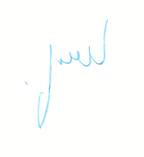 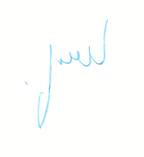 תל-אביב,	י"ז תמוז התש"ף	‏9 יולי 2020